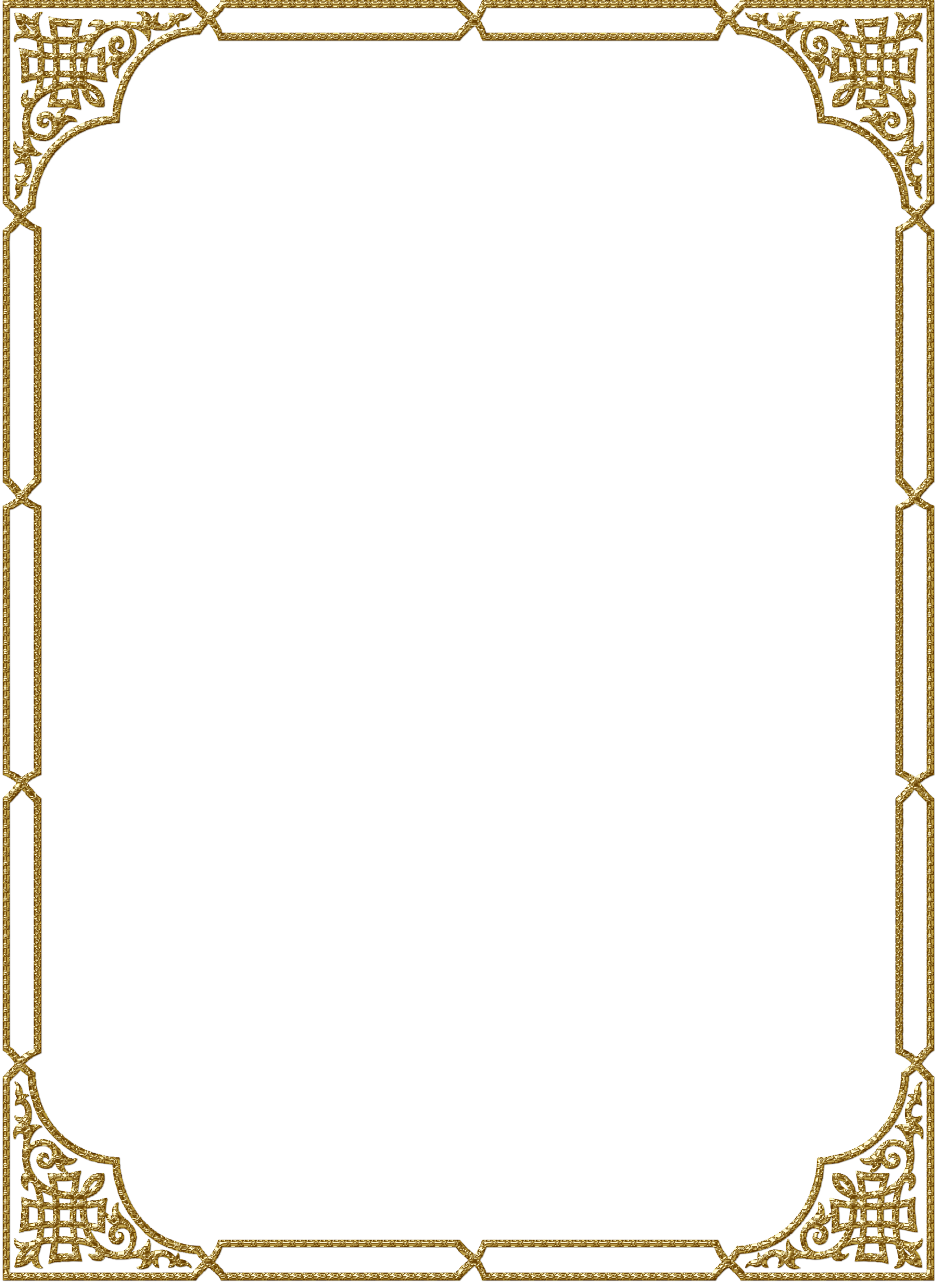 Технологическая карта НОД «Якутия моя – настоящее и прошлое» (с использованием ИКТ)   Разработала:Воспитатель МДОУ №30 «Буратино» Короткова Рузалия Газзалиевнап. Чульман   апрель 2018 г.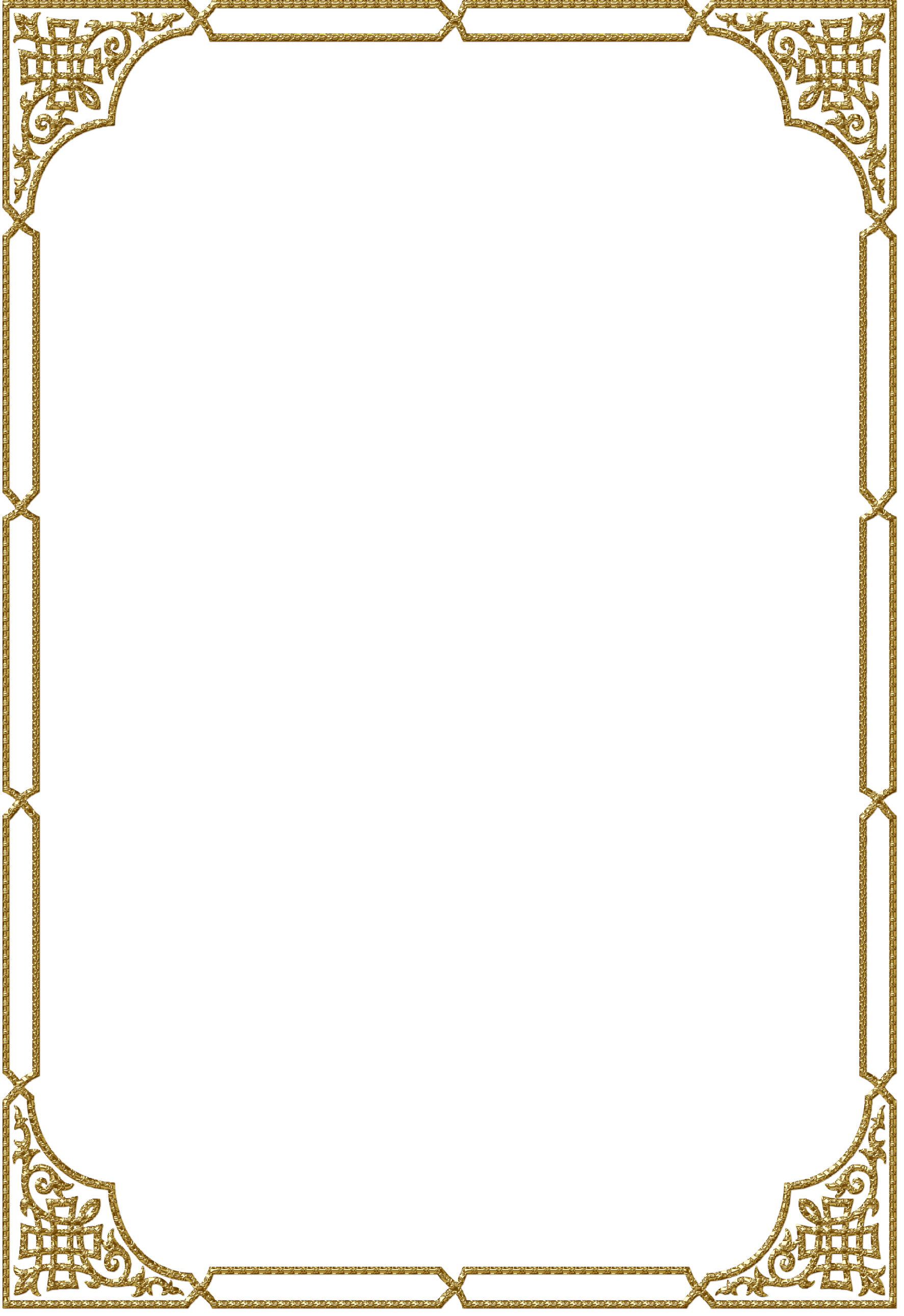           Цель:           Воспитание эмоционально отзывчивой духовно-нравственной личности ребенка через приобщение его к истории народа и  родного края, знакомство с их прошлым и настоящим.           Задачи:          Образовательные:          Закрепить знания детей о природе, природных ресурсах Якутии, о жизни, труде и культуре людей Севера.           Закрепить знания о символике РС(Якутии) –гербе и флаге, закрепить знания о том, что люди, живущие в РС имеют свой национальный язык, культуру, выраженную в одежде, посуде, танцах. обычаях.           Поддерживать интерес к культуре народов  Саха,  воплощать отдельные его фрагменты в театрально-творческой деятельности         Развивающие:         Способствовать развитию познавательной и творческой активности детей, формирование желания в дальнейшем самостоятельно получать и приобретать знания о родном крае.         Формировать умение вести диалог.        Развивать умение слушать стихи и музыку якутских поэтов и композиторов.        Воспитательные:        Воспитывать любовь к родному краю.        Воспитывать дружеские отношения, толерантность между детьми разных национальностей, уважение к их жизни и культуре.       Интеграция образовательных областей:      «Речевое развитие», «познавательное развитие», «социально-коммуникативное развитие», «художественно- эстетическое    развитие».       Интеграция видов деятельности:        Речемыслительная, игровая, межпредметная связь.       Методы и приемы:       Наглядные: презентация;       Словесные: художественное слово, беседа;       Здоровьесберегающие технологии: динамическая пауза, хоровод.       Предварительная работа:       Беседы о Якутии, о животных, растениях родного края;       Просмотр видеофильма о Якутии;       Чтение художественной литературы, заучивание стихов;       Рассматривание книг, альбомов, открыток о Якутии;       Знакомство с творчеством якутских мастеров;       Создание карты РС(Якутии), в процессе изучения карта постепенно заполняется символическими знаками;       Изготовление сувениров якутской посуды из папье-маше (чороны, кытыйа), украшение якутским орнаментом;       Выставка рисунков и поделок, изготовленных детьми совместно с родителями на тему «Моя Якутия»;       Знакомство с танцами народов Саха, с элементами хоровода «Осуохая»;       Создание мини – музея родного края.       Оборудование:        ИКТ: ноутбук, экран, проектор, (презентация), видеозапись “Летнее утро” (хомус); магнитофон: музыка  «У оленя дом большой», запись мелодий якутской инструментальной музыки, национальная якутская музыка для «Осуохая». №Этап занятияСтруктурные компоненты деятельности                                                                          Ход занятия                                                                          Ход занятия                                                                          Ход занятия№Этап занятияСтруктурные компоненты деятельностиДеятельность педагогаДеятельность детейВремя1.ВВОДНАЯ ЧАСТЬОрганизационный моментЯ - якут, он - якутянин. Русский он. Я россиянин.
И одни мы песни с ним поем.
Породнила нас работа. Подружила нас охота.
Мы в одной республике живем.
Под седыми небесами мы раздуем дружбы пламя
И расширим круг своих друзей.
Пусть становится все краше, пусть восходит братство наше
Словно солнце над страной моей!Ребята!  Сегодня  мы собрались не просто так.  Я приглашаю вас поучаствовать в игре – викторине " Якутия моя - настоящее и прошлое», которая посвящается родному краю, название которому – Республика Саха - Якутия. Согласны?!Дети слушаютОтветы детей1,5 мин.2.Проблемная ситуация (или мотивация)  и постановка и принятие детьми цели занятияСегодня в нашей игре – викторине  я вам буду  задавать вопросы,  вы мне ответ – короткий и точный. У нас есть волшебный экран, с его помощью можно  будет узнать,  правильно ли вы ответили1,5 мин3.4.5.ОСНОВНАЯ ЧАСТЬПроектирование решений проблемной ситуации,актуализация знаний,или начало выполнения действий по задачам НОДСамостоятельное применение нового на практике, либо актуализация уже имеющихся знаний, представлений, (выполнение работы)ЗАКЛЮЧИТЕЛЬНАЯ ЧАСТЬИтог занятия. Систематизация знаний.РЕФЛЕКСИЯ1.Ребята, как называется наша республика?А, кто знает, почему республика называется Саха?Слайд 12.А как называется столица республики? Покажите его на карте. Слайд 23.Главная пароходная река Якутии?Что о ней можно сказать? Покажите ее на карте4.Какие символы представляют республику Саха?Слайд 3Что означают цвета на гербе?5.Что означают цвета на флаге?6.Ребята, территория нашей республики очень велика. Вспомните, сколько стран поместились бы на ней?На Земле якутской много рек и озер. Если разделить поровну, то на каждого жителя Якутии пришлось бы по два озера.7.Продолжаем отвечать на вопросы викторины.Наша родина очень богата и знаменита. Какие богатства есть в недрах Якутии?Слайд 48.Республика Саха богата не только полезными ископаемыми, самое большое и главное богатство?9.Сколько разных национальностей проживает на территории РС(Якутия)?Слайд 510.Славится наша республика мастерами. Что умеют делать якутские мастера?Слайд 611.Скажите, дети, а какие якутские народные инструменты вы знаете?Слайд 7Послушайте, пожалуйста, игру на хомусе. Произведение называется “Летнее утро”. Вслушайтесь, представьте: солнце, восходящее над землей, розовое небо, зелень травы, просыпающиеся птицы.Слайд 8 видео Динамическая паузаМолодцы! Как много вы уже знаете о своей малой Родине. Ребята, сейчас я предлагаю вам отдохнуть, потанцевать.Включается запись мелодий якутской инструментальной музыки.Сейчас я предлагаю вам окунуться в необыкновенную историю Якутской земли, и ощутить энергию и силу наших предков - прикоснувшись к частичке того времени.  Я буду рассказывать, а вы будете показывать (предлагаю детям пройти для театрализации в часть группы,  где стоит яранга, находится костер, распределить роли и атрибуты).Это было давным-давно. По земле якутской ходили мамонты и люди жили племенами. Так вот, жило на северной земле такое древнее племя - урангай- саха. Мужчины племени были охотниками и добытчиками, а женщины –хранительницами очага. Вот мужчины племени готовятся к охоте, осматривают охотничье оружие – копья, луки, стрелы. Женщины племени пошли к ритуальному камню нарисовали на нем лося, стали танцевать и петь ритуальные песни.И вот настал час охоты. Уходят в тайгу сильные и умелые охотники. Вылеживают зверя. И вдруг… из-за скалы на них набрасывается со страшным ревом пещерный медведь. Охотники вступают в схватку и побеждают! Добычу относят к яранге. Женщины очень рады удачной охоте! Одни обрабатывают шкуру, можно теперь залатать ярангу, сшить теплую одежду. А самые опытные женщины заняты разделкой мяса и приготовлением пищи.Собралось племя у яркого огня, жарят мясо на палочках. Радостно и хорошо им вместе!Ребята, так жили в очень давние времена на нашей земле Саха. А нам пора возвращаться в настоящее время. (Предлагаю встать в круг и взяться за руки). Если вам понравилось наша игра, то поднимите сцепленные руки вверх и скажите на якутском языке: «Хорошо!»Мы с вами и дальше будем знакомиться с историей нашей республики в настоящем времени, заглядывать в ее прошлое и будущее. А закончим нашу игру якутским хороводом «Осуохай». Этот танец давал нашим предкам  необыкновенный заряд энергии, яркие эмоции, и чувство единстваЗвучит  традиционная национальная якутская музыка для «Осуохая». Дети отвечают на вопросы: Саха-ЯкутияСаха-народ живут здесь. Саха-якутЯкутск. Дети показывают на карте город ЯкутскРека Лена.Широкая, быстрая река. В ней много рыбы, а вдоль реки растянулись гиганты-скалы “Ленские столбы”, ”Ленские щеки”. Дети показывают на карте реку Лену.Герб и флагГолубой – честь, надежность, верность. Белый и серебристый – чистота чувств и помыслов. Красный Всадник – взят из наскального рисунка. 7 кристаллов – логическое число и соответствует единству семи народов – якуты, русские, эвены,  эвенки, чукчи, долганы, юкагиры).Белое солнце - якуты считают себя детьми Белого солнца.  Зеленый – символ плодородия. Дружбы, братства. Красный символ - простоты и верность родной земле.Австрия, Греция, Германия, Италия, Швеция, ФранцияВ Якутии добывают каменный уголь, газ, золото, алмазы, драгоценные и полудрагоценные камни, слюда. А также наша республика богата пушниной, тайгой, рекамиЛюди, народ  Более 70Чеканить, вышивать нитками, бисером, шить красивые изделия из меха, замши, делать различные поделки-сувениры из дерева, глины, меха, резать по кости, шить красивую одежду, обувь, обрабатывать алмазы.Тюннюр, бубен, хомус.Дети с удовольствием смотрят видео и слушают музыкуДети выполняют движения ритмического танца «У оленя дом большой».Дети активно принимают участие в театрально – творческой деятельностиДети имитируют жизнь племени, мальчики – охотники готовятся к охоте, осматривают  копья, луки, стрелы. Девочки сидят возле костра, подбрасывают ветки в костер, «разговаривают»Девочки – рисуют углем лося на камне, начинают двигаться возле камня и петь ритуальную песню: «Хозяйка-тайги! Помоги нашим мужчинам добыть зверя. Мы нечего не берем без спросу, всегда слушаемся тебя и не жадничаем. Помоги нам, Тайга-хозяйка!»Мальчики – охотники осторожно пробираются через деревья, подходят к скале. Вдруг с рычанием выскакивает   из-за  «скалы» мальчик – медведь и бросается на охотников. Идет жаркий бой, и охотники с громкими криками побеждают пещерного медведя. Охотники привязывают медведя на копье и несут к яранге.Девочки радуются и имитируют действия приготовления пищи, шитье одежды.Дети сидят возле костра и едят мясо (сосиски) на палочках.Дети встают в круг, поднимают руки вверх и произносят: «Үчүгэй!»Все вместе выполняют движения танца «Осуохай»14 мин1 мин9 мин.3 мин.